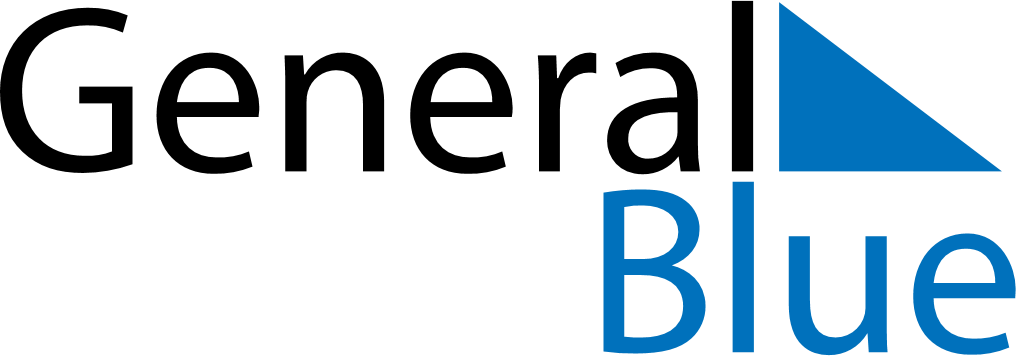 May 2029May 2029May 2029GuyanaGuyanaSundayMondayTuesdayWednesdayThursdayFridaySaturday12345Labour DayArrival Day67891011121314151617181920212223242526Independence Day2728293031